Γίνομαι ΕΙΔΙΚΟΣ στις ασθένειες των φυτών ενός λαχανόκηπου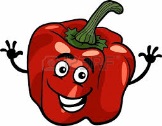 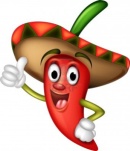 Κατηγορία λαχανικών στην οποία γίνομαι ειδικός ………………………………………………………….Κατηγορία λαχανικών στην οποία γίνομαι ειδικός ………………………………………………………….Κατηγορία λαχανικών στην οποία γίνομαι ειδικός ………………………………………………………….Τα λαχανικά που περιλαμβάνει η πιο πάνω κατηγορία είναι:………………………………………………………………………………………………………………………………………………………………………………………………………………………………………………………………………………………Τα λαχανικά που περιλαμβάνει η πιο πάνω κατηγορία είναι:………………………………………………………………………………………………………………………………………………………………………………………………………………………………………………………………………………………Τα λαχανικά που περιλαμβάνει η πιο πάνω κατηγορία είναι:………………………………………………………………………………………………………………………………………………………………………………………………………………………………………………………………………………………ΑΣΘΕΝΕΙΑ(ονομασία)ΣΥΜΠΤΩΜΑΤΑ(δηλ. σημάδια που παρατηρούμε σε φύλλα, ρίζες, καρπούς, βλαστούς κ.λπ.)ΑΝΤΙΜΕΤΩΠΙΣΗ(π.χ. χρήση μυκητοκτόνων ή προσοχή στο πότισμα)ΟΝΟΜΑΣΙΑ ΕΝΤΟΜΟΥ ή ΜΙΚΡΟΟΡΓΑΝΙΣΜΟΥΣΥΝΤΟΜΗ ΠΕΡΙΓΡΑΦΗ ΤΟΥ ΟΡΓΑΝΙΣΜΟΥ (δηλ. τα χαρακτηριστικά του)ΑΝΤΙΜΕΤΩΠΙΣΗ